Про відзначення Дня Соборності України у 2021-2022 н.р.    Для кожного свідомого українця, для українця-патріота найсвятіше слово – «Україна». Тому, сьогодні, з метою формування національної свідомості школярів, виховання у них почуття патріотизму та з нагоди відзначення Дня Соборності України  і підписання Акту злуки Української Народної Республіки та Західноукраїнської Народної республіки організовано та проведено ряд заходів: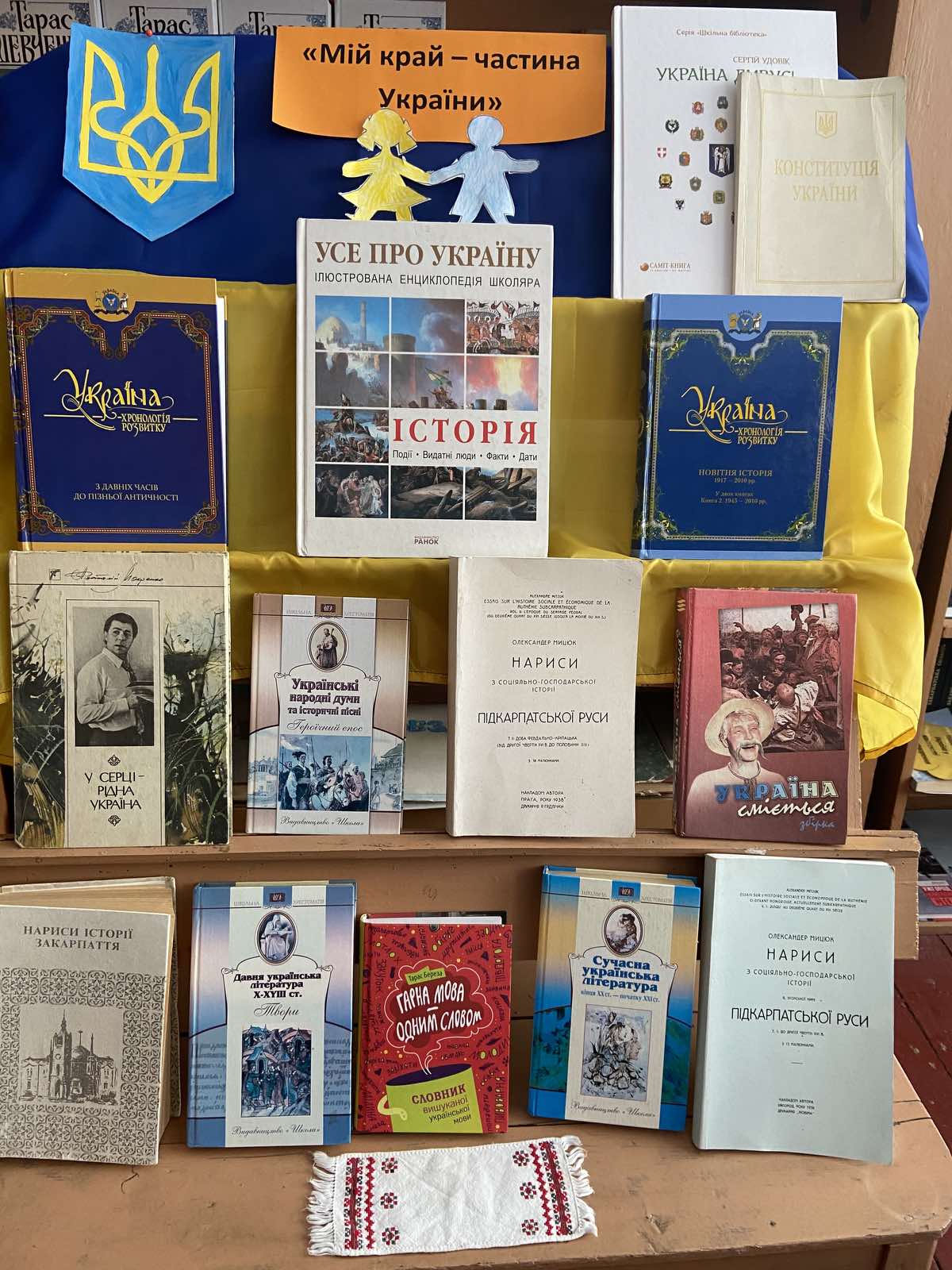 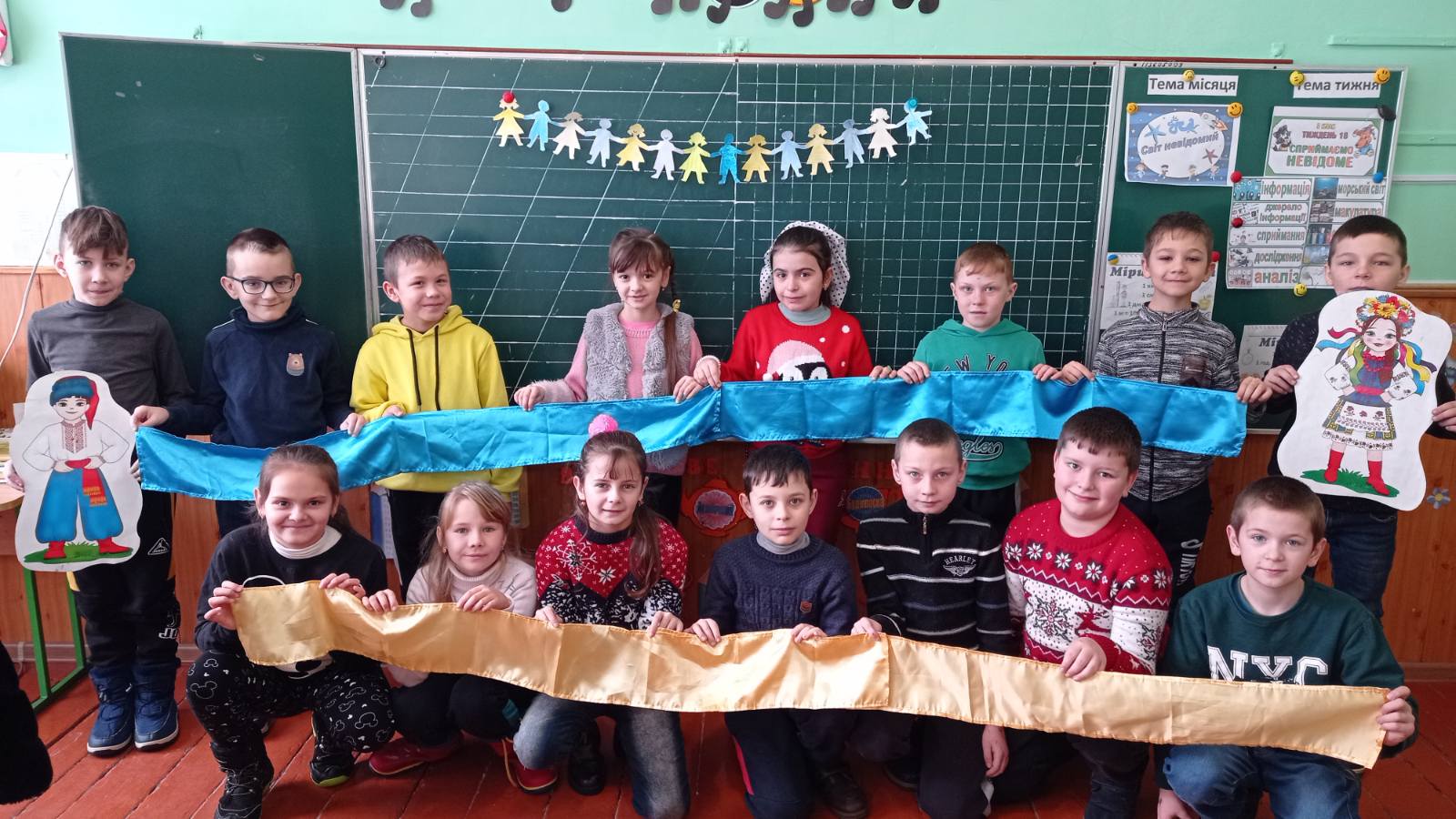 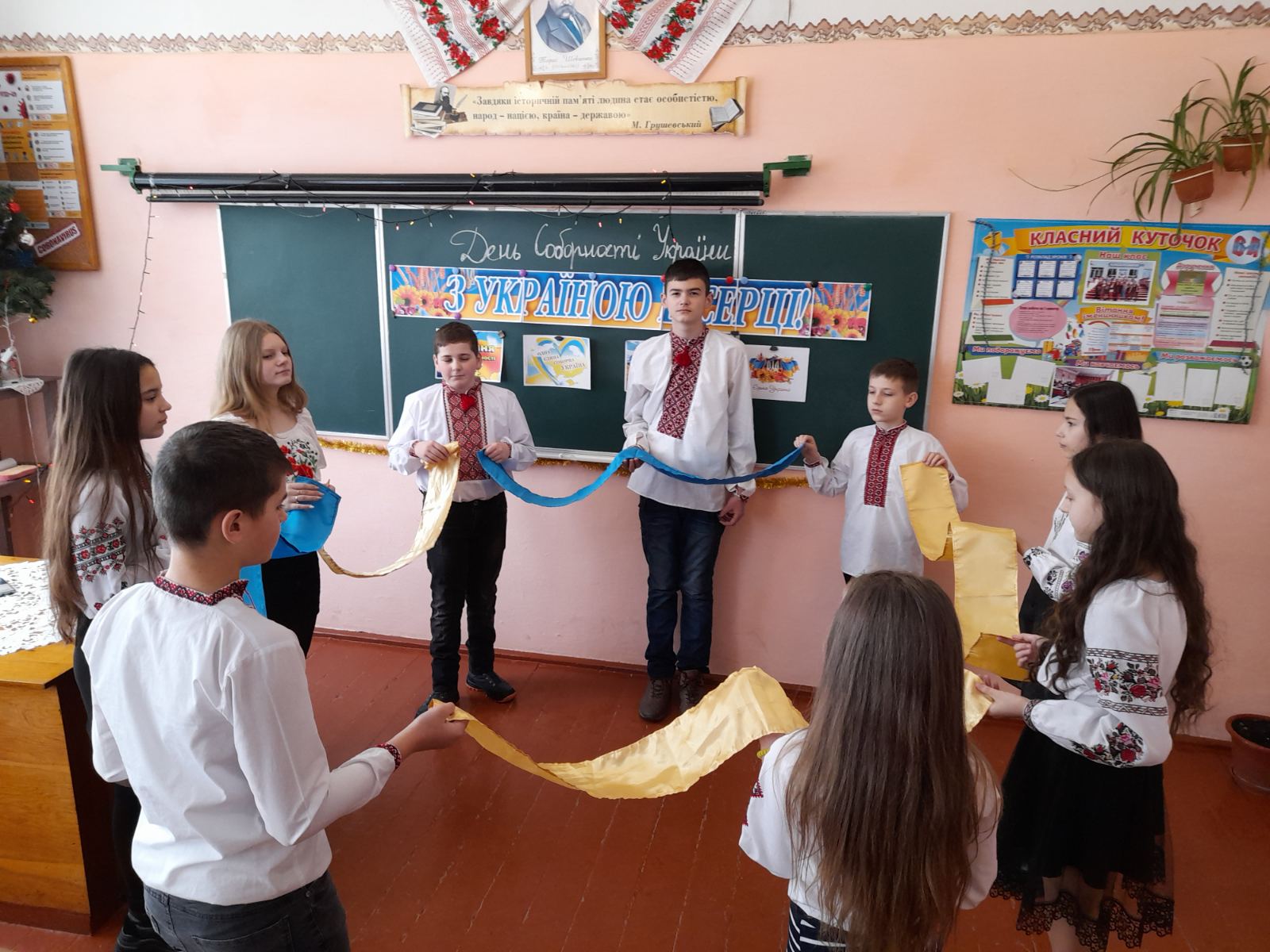 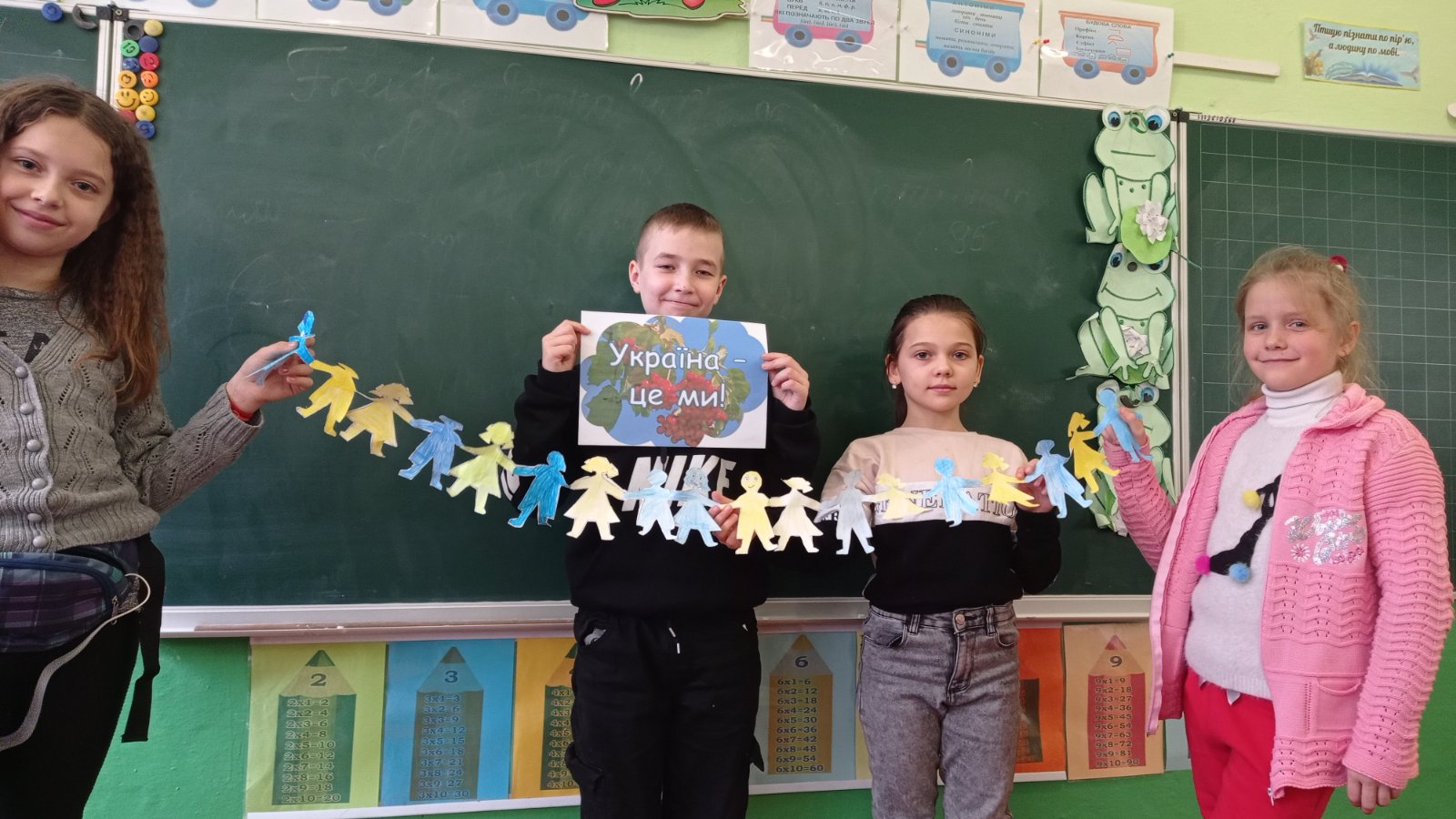 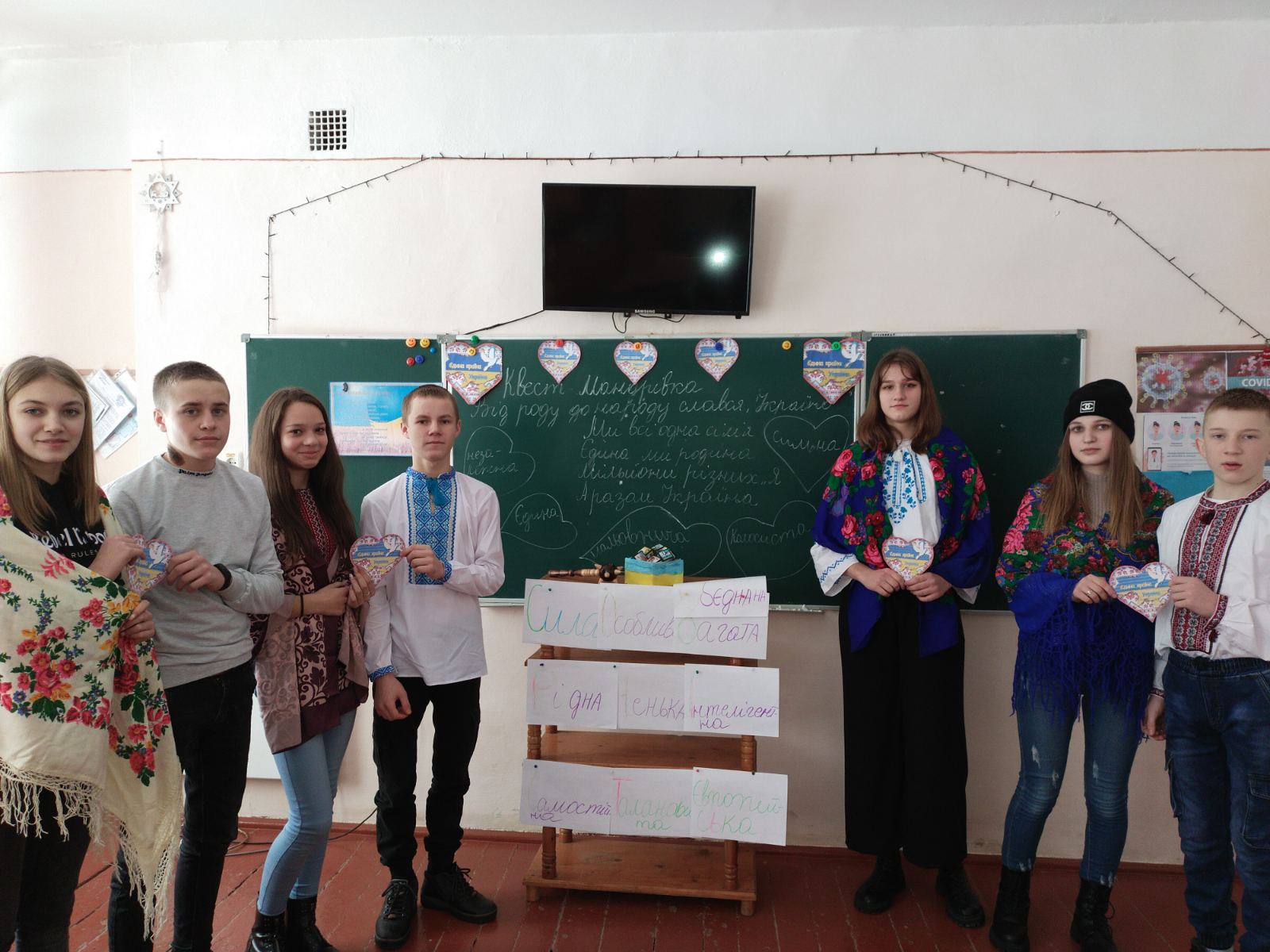 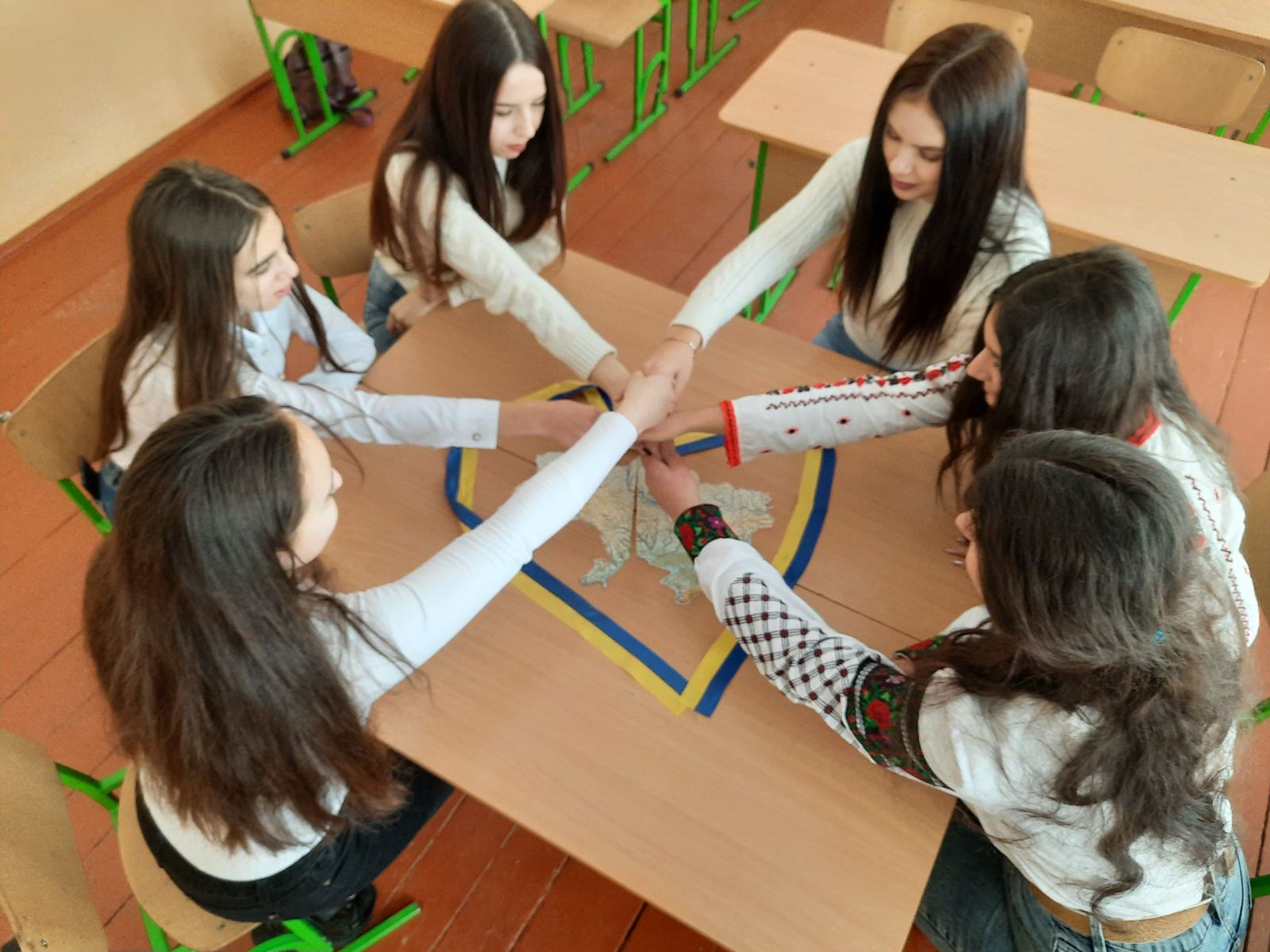 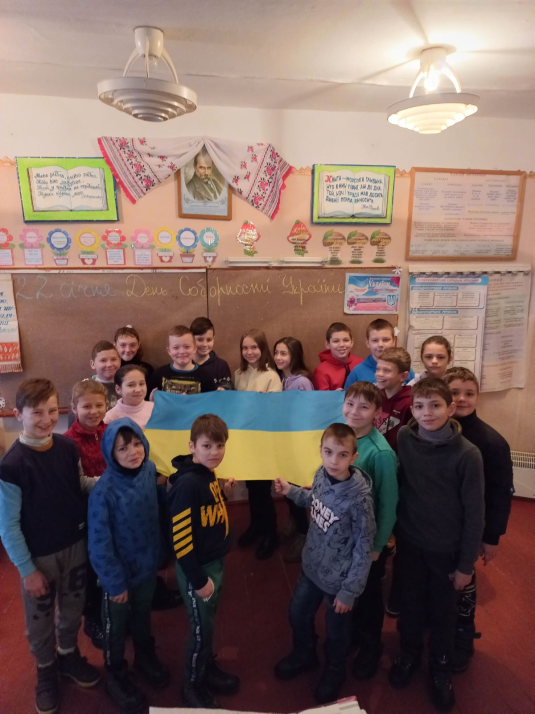 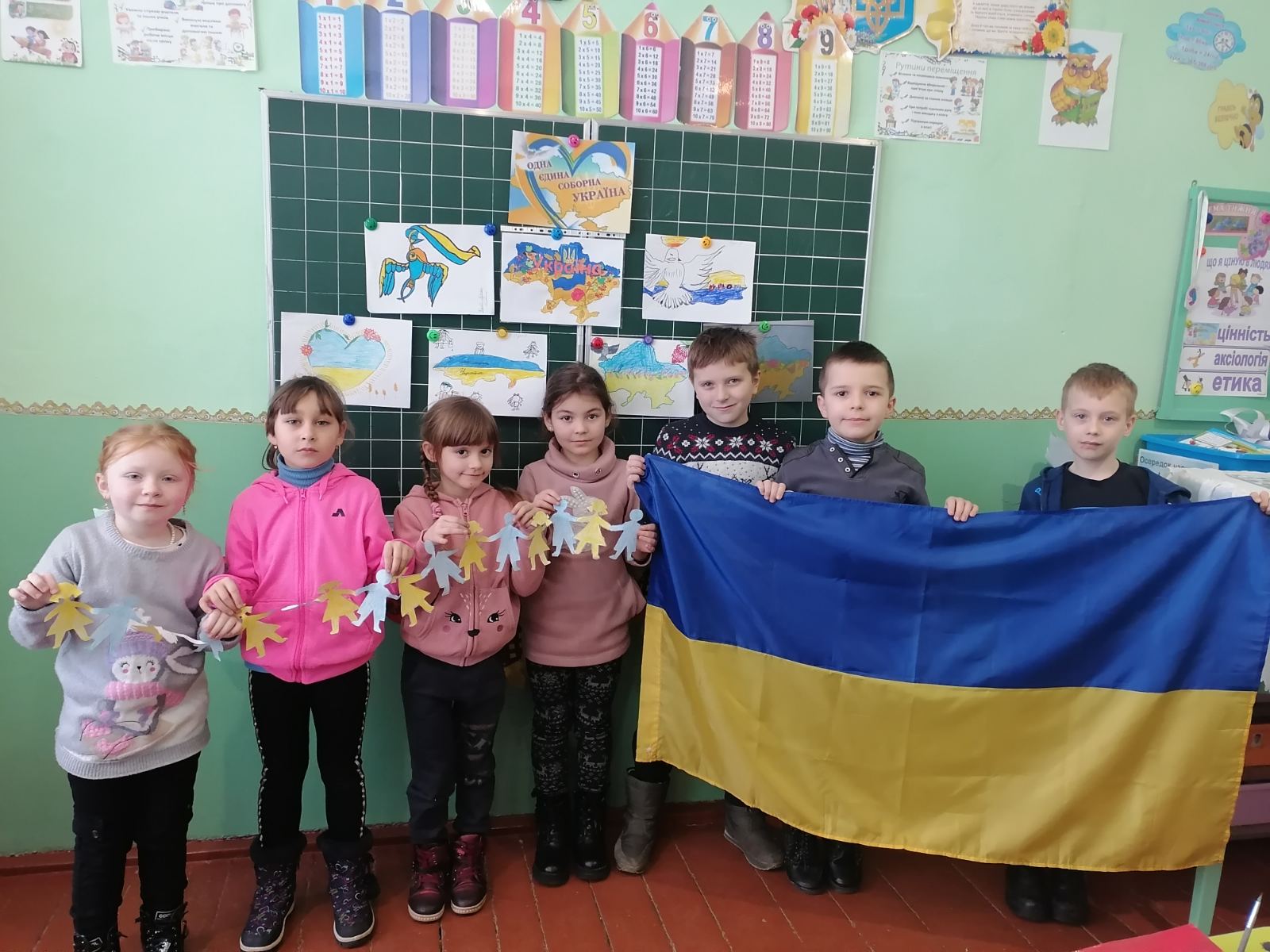 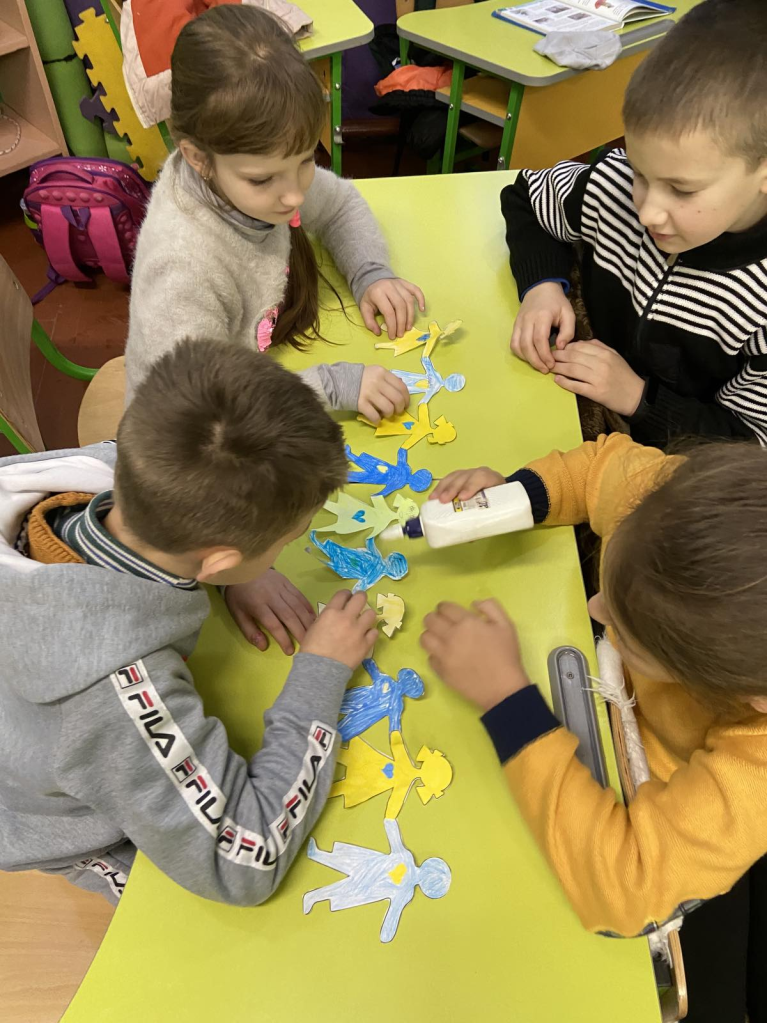 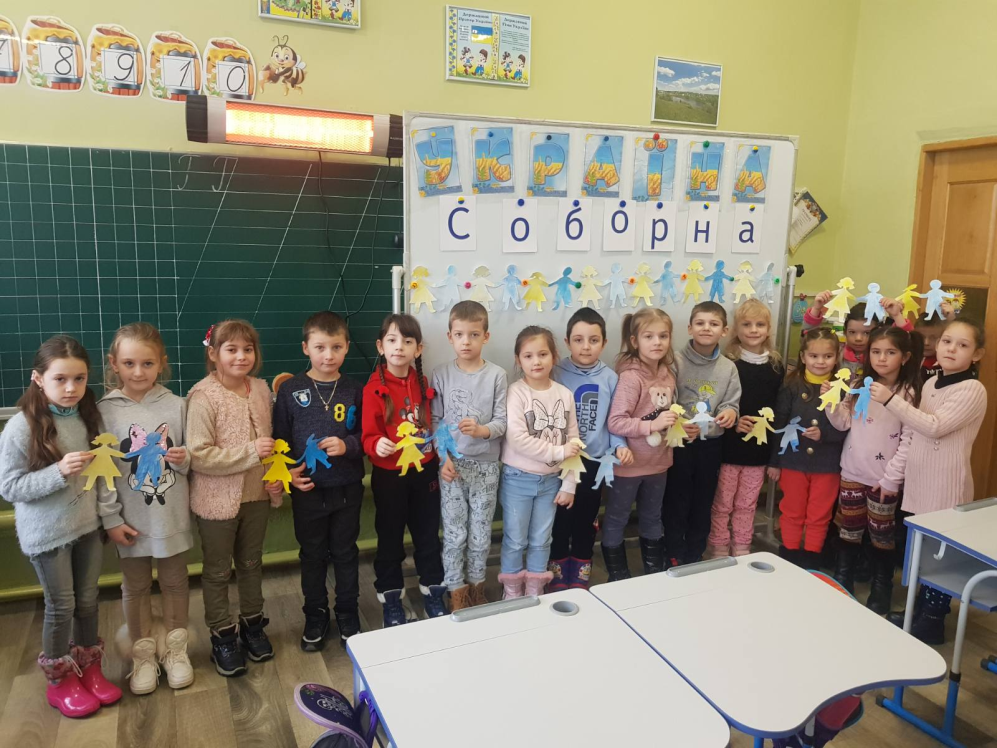 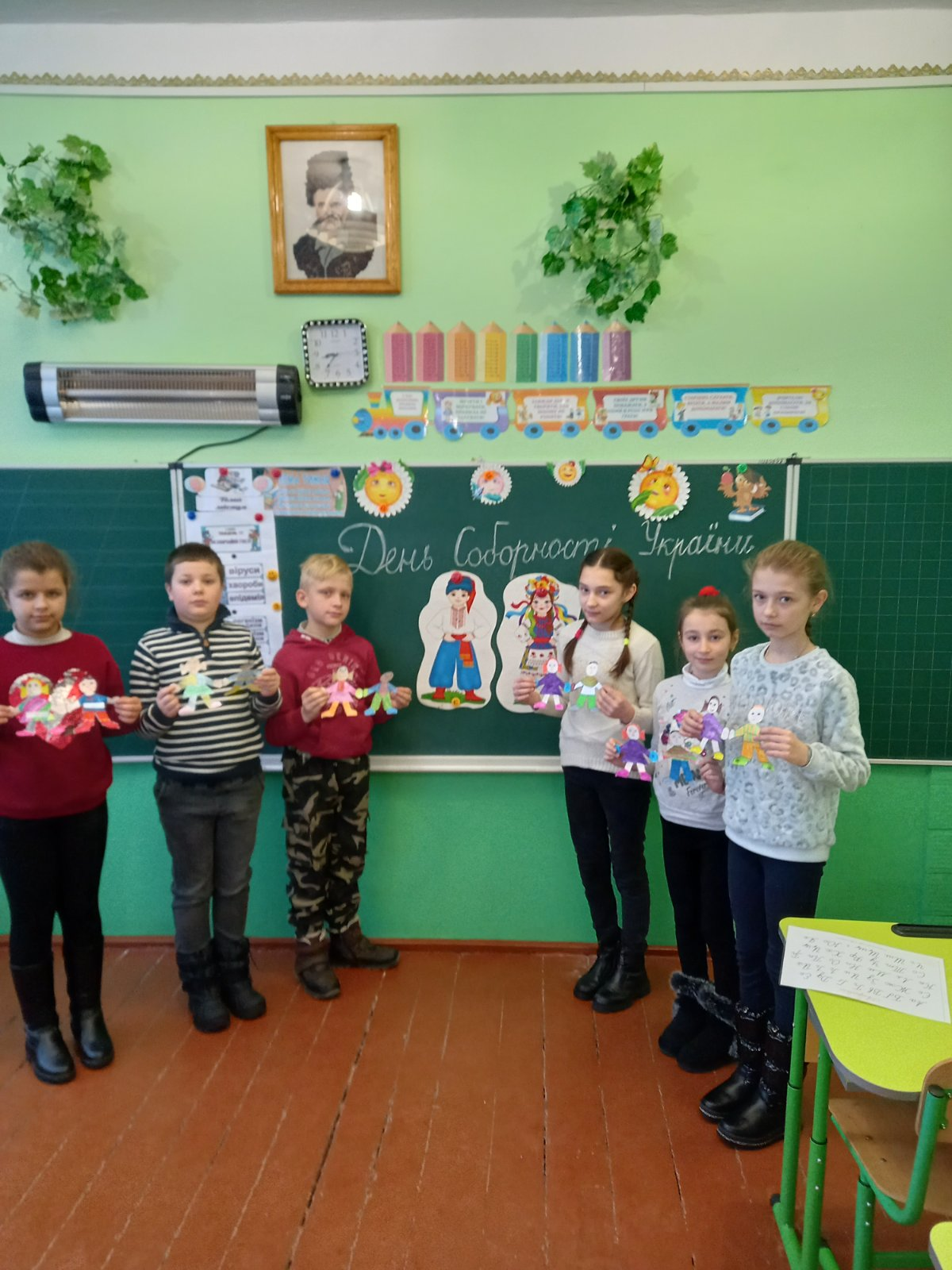 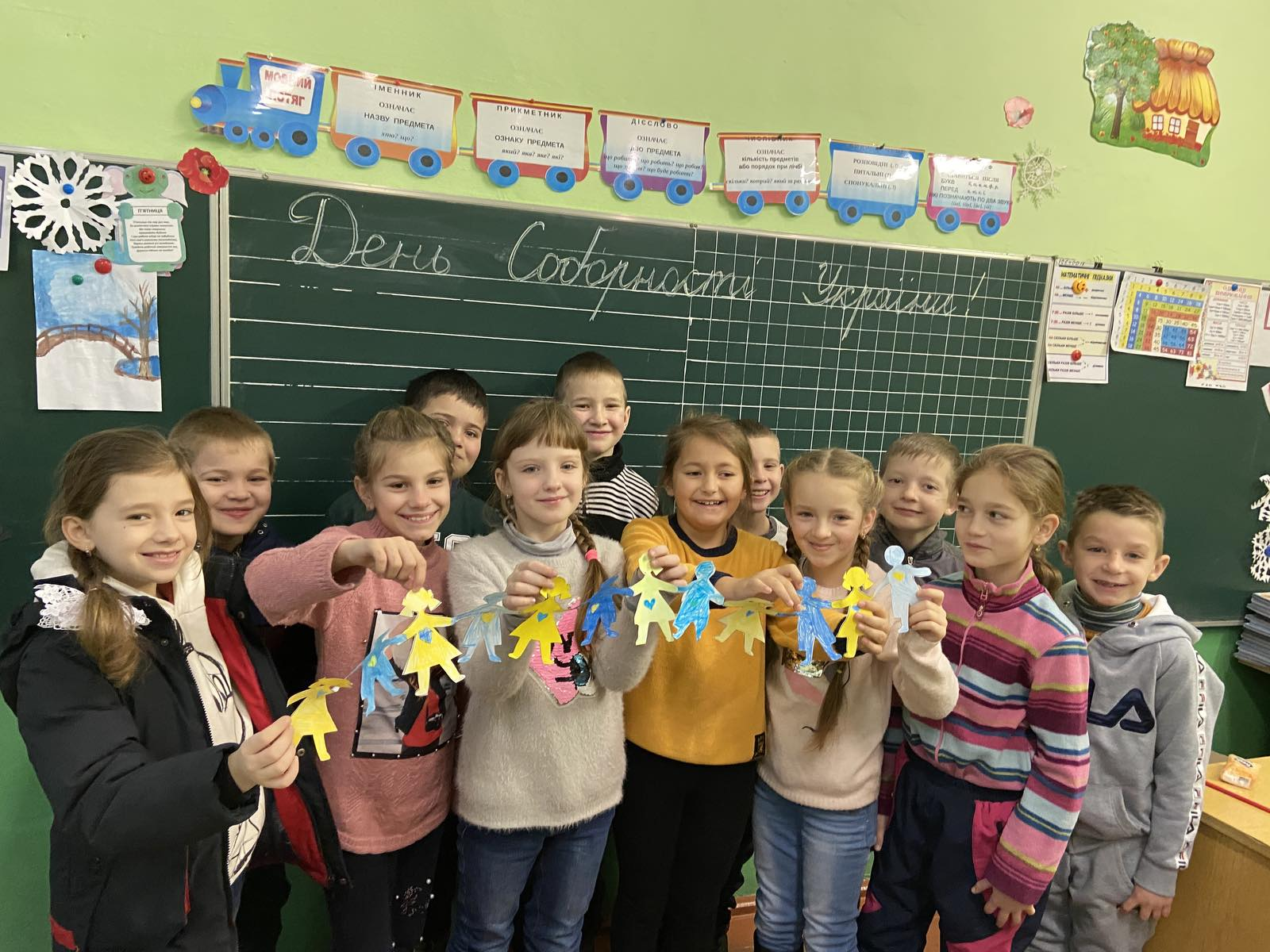 з/пЗаходиКласКласний керівник1Година спілкування «Україна – соборна держава»1-ААндрусяк М.Ю.2Година спілкування «Ми - українці»1-БТафійчук Д.Ф.3Година спілкування «Ми єдині»2-АОльховська С.Б.4Година спілкування «Україна в серці»2-БОлефір Я.Ю.5Година спілкування «З Україною в серці»3-АБагрічук І.О.6Бесіда «Народ мій є! Народ мій завжди буде»3-Б, 3-ВВарцаба Ю.Т.Кушнірюк Н.Д.7Година спілкування «Україна – це ми!»4-АВішован Т.Д.8Бесіда «Українець –  це вільна людина»4-БКондрої Г.В.9Година спілкування «Україна є, була і буде!»5-БОлефір Г.Т.10Бесіда «День Соборності України»6-АКушнірюк А.В.11Година спілкування «Соборна ненька Україна одна на всіх як оберіг»6-Б, 7-АТабахар Л.М., Кіснер Д.В12Година спілкування «Єдина країна – єдиний народ»7-БЧопик Л.П.13Інформаційна хвилинка «Одна, єдина, неділима Україна»8-АКолач Н.І.14Квест-мандрівка «Від роду до народу слався, Україно!»9-АВайс В.С.15Бесіда «Я – частина великої Держави. Мої цінності»10-АЯсінчак М.В.16Класна година «Захід, схід – одна країна! Це – соборна Україна»10-БВорохта М.В.17Класна година «Країна нескорених»11-АШтефанюк М.П.18Година спілкування «Від роду до народу слався, Україно»11-БЗеленчук Н.Д.19Оформлено виставку літератури «Мій край – частина України»зав. бібліотеки  Ярем М.Т.